Министерство общего и профессионального образования Свердловской областиГосударственное бюджетное профессиональное образовательное учреждение Свердловской области«Камышловский педагогический колледж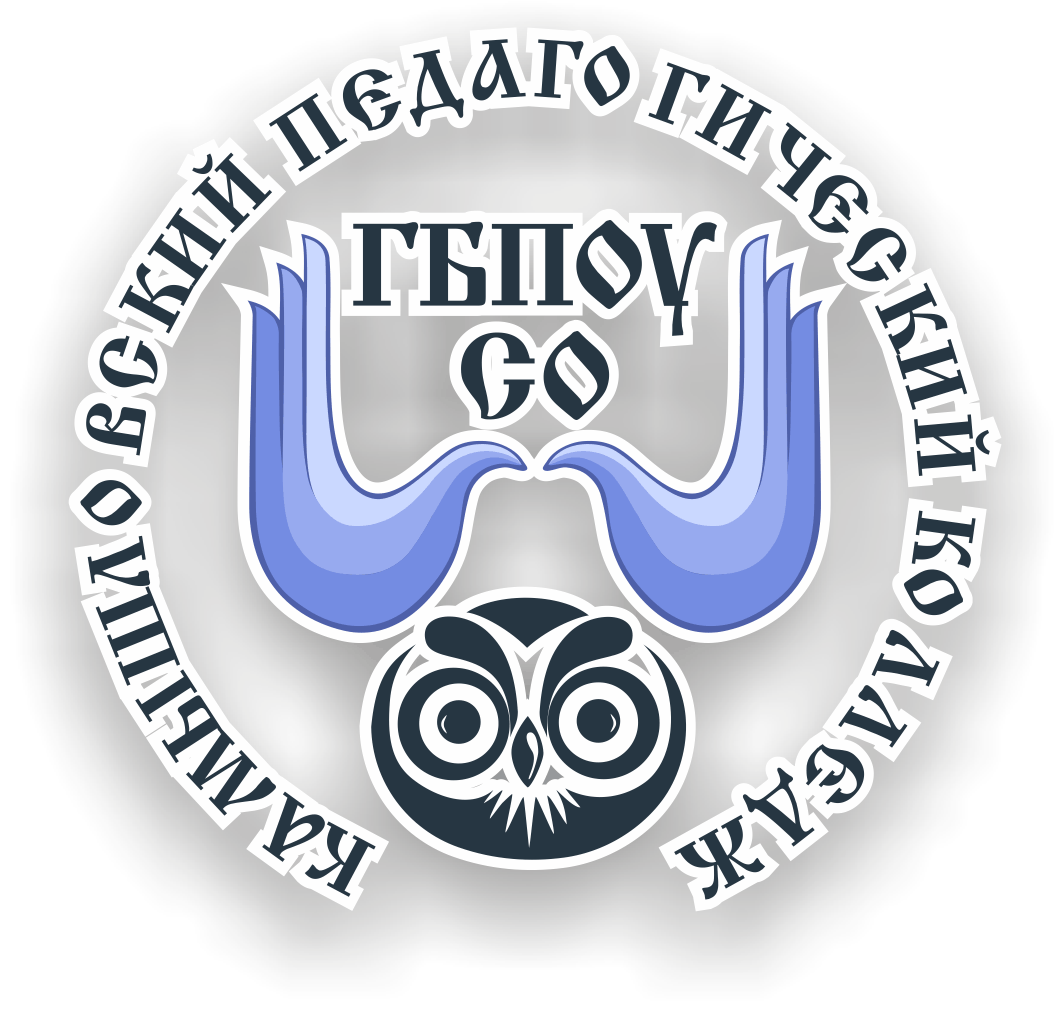 ПРОГРАММАобластного семинара«Использование метапредметных технологий мыследеятельностной педагогики в практике подготовки специалистов в условиях СПО» (21 февраля 2018)Камышлов, 2018«Использование метапредметных технологий  мыследеятельностной педагогики в практике подготовки специалистов в условиях СПО»Семинар проводится для  педагогических работников общего и профессионального образования Свердловской области в рамках единого методического дня, в соответствии  с программой деятельности Ассоциации профессиональных образовательных организаций, реализующих образовательные программы педагогического профиля в Свердловской области на 2017-2018 учебный год.Цель семинара: теоретическое осмысление и обмен опытом использования метапредметных технологий мыследеятельностной педагогики в практике подготовки специалистов в условиях СПО.Задачи семинара: представить теоретическое обоснование использования метапредметных технологий как условия достижения метапредметных результатов освоения обучающимися ОПОП – ППССЗ;продемонстрировать опыт создания и оценки метапредметных индивидуальных проектов; определить перспективы использование метапредметных технологий мыследеятельностной педагогики в практике подготовки специалистов в условиях СПО.Участники семинара: зам. директора по УПР, зам.директора по НМиИР, методисты, преподаватели СПО 1 и 2 курса, учителя средней школы.Сроки проведения семинара: семинар состоится 21 февраля 2018 года.Место проведения семинара:  ГБПОУ СО «Камышловский педагогический колледж» (Свердловская область, г.Камышлов, ул.Маяковского 11).Время проведения семинара: 11.00 – 14.40РегламентВремяСобытиеМесто проведения, ответственные10:00 – 11:00Регистрация участников семинарахолл колледжа, дежурная группа11:00 – 11:05Приветствие участников семинара овальный зал, Устьянцева И.Ю. зам по НМиИР ГБПОУ СО «Камышловский педагогический колледж» 11:05 – 12:00Пленарное заседание11.05-11.15Доклад по теме: «Метапредметные образовательные технологии мыследеятельностной педагогики  как условие достижения метапредметных результатов обучения» овальный зал, Якимова А.В.,  методист ГБПОУ СО «Камышловский педагогический колледж»11.20-11.45Доклад по теме: «Введение метапредметных технологий мыследеятельностной педагогики в практику работы МАОУ «Школа №58» КГОКнязева Елена Петровна, учитель физики, ответственная за инновационную работу и методическое сопровождение школьного сайта МАОУ «Школа № 58» КГО11.45-11.55Доклад по теме: «Технология создания и оценки метапредметных индивидуальных проектов обучающимися» Лотова Г.П., преподаватель ГБПОУ СО «Камышловский педагогический колледж»12:00 – 13:00Работа дискуссионной площадки: «Метапредметный подход в образовательной практике» овальный зал, Якимова А.В., методист 12:00 – 13:00Метапредметный подход в преподавании гуманитарных дисциплин (на основе освоения метапредмета «Проблема»)Педагоги, работающие на 1 курсе  Пахоруков Александр Александрович, эксперт по метапредметному подходу в преподаваниигуманитарных дисциплин на основеиспользования метапредмета «Проблема»,  МАОУ «Школа № 58» Камышловского городского округа12:00 – 13:00Метапредметный подход в преподавании естественно-научных дисциплин (на основе освоения метапредметов «Знак» и «Задача»)Педагоги, работающие на 1 курсе13:00 – 13:30Обед / Экскурсия по колледжу 13:30 – 14:10Кейс-практикумы по темам13.30-13.45 «Как сценировать метапредметное занятие?» (разработка памятки)Якимова А.В., методист ГБПОУ СО «Камышловский педагогический колледж»13.45-14.00Использование методических приемов и форм проведения метапредметного занятия. Методические формы: занятия с рефлексивными остановками; дискуссии с метапредметными комментариями; коллективная игра в мыследеятельностный эксперимент и др.Штыркина А.И., Южакова О.Е.,  преподаватель ГБПОУ СО «Камышловский педагогический колледж»14.00-14.15Проектирование учебных ситуаций, позволяющих достигать метапредметных результатов образования.Штыркина А.И., преподаватель ГБПОУ СО «Камышловский педагогический колледж»14.15-14.35Из опыта работы педагогов по реализации метапредметного подхода в образовательном процессеУчастники семинара14:35 – 14:40Подведение итогов семинара. овальный зал, Якимова А.В. 